[email address] [e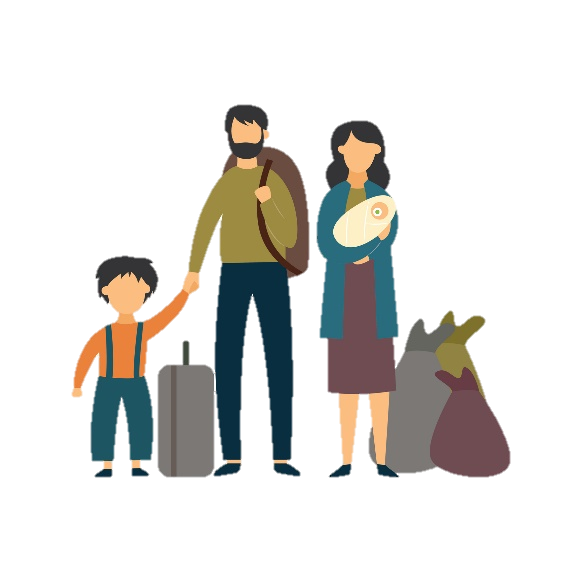 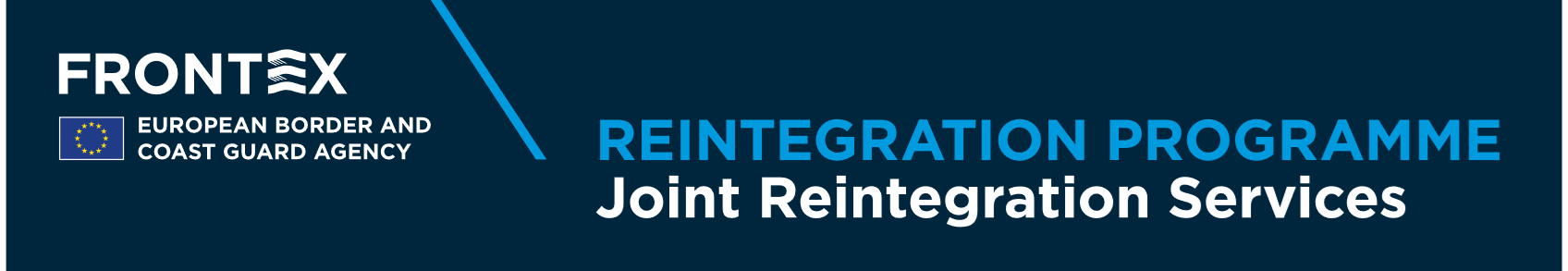 